AdresseAutorisation parentaleJe soussigné(e)responsable légal de la personne mineure adhérenteautorise mon enfant à quitter seul le lieu d'entraînement ou de compétition et cela sous ma seule responsabilitéautorise mon enfant à prendre place dans la voiture d'un particulière ou dans un véhicule loué par le club, dans un car ou dans un train pour effectuer les déplacements nécessaires à l'activité organisée par  le clubLe                                            à  Signature précédée de la mention « lu et approuvé »Tarif :	                                                                      Réduction de 20€ à partir de la 2ème inscription pour le même foyer(Aides possibles Pass’sport – Tous en Club – Coupon Mairie – CAF – voir annexe)Règlement :Documents à fournir (inscription ou réinscription) :Un dossier d’inscription doit être remis complet au club pour être validerPOUR UN PRATIQUANT MINEUR :1 photo d’identité1 copie de la carte d’identité ou passeportautorisation parentale formulaire de la Fédération Française de Handballquestionnaire de santé de la fédération française de handball si toutes les réponses à aux questions sont négativesou un certificat médical de moins de 6 mois attestant l'absence de contre-indication à la pratique du handball si au moins une des réponses au questionnaire de santé est positivePOUR UN PRATIQUANT MAJEUR1 photo d’identité1 copie de la carte d’identité ou passeportquestionnaire de santé de la fédération française de handball si toutes les réponses à aux questions sont négatives  et le dernier certificat médical est âgé de moins de trois anscertificat médical de moins de 6 mois attestant l'absence de contre-indication à la pratique du handball si au moins une des réponses au questionnaire de santé est positive ou si le précédant certificat date de plus de trois ans.InformationsEn adhérant à la Stella Saint Maur Handball vous vous engagez à respecter les statuts et le règlement intérieur de l'association,conformément à la loi, la Stella Saint Maur handball a souscrit une assurance couvrant les conséquences de sa responsabilité civile et de celle de tous ses adhérents.je reconnais avoir été informé de mon droit d’accès et de rectification des informations ainsi collectées qui feront l’objet d’un traitement informatique (art.32, 6°, loi n°78-17 du 06/01/1978. Ce droit d’accès s’exerce auprès de la Stella Saint Maur handball,j’autorise la Stella Saint Maur à prendre des photos et à filmer mon enfant ou moi-même à l’occasion des activités sportives ou associatives auxquelles je/il participe et autorise les publications dans tous les supports de communication de la Stella Saint Maur handball,en cas de besoin, la Sella Saint Maur handball contactera les services d’urgence et l’adhérent accidenté sera conduit à l’hôpital,nous rappelons aux parents que pour des raisons de sécurité, ils doivent s’assurer de la présence de l’entraîneur avant de laisser leur enfant.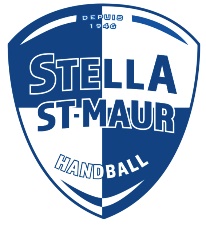 STELLA SAINT MAUR HANDBALL2023-20241 Les Logis de la Pie 94100 Saint Maur des fossésTel : 09 67 38 32 03Courriel : contact@stellahandball.frFéminin            Réinscription           1ère InscriptionMasculin         Réinscription        1ère InscriptionNomNationalitéPrénomDate de naissanceDépartement naissanceVille de naissancePaysde naissanceTel portable :CourrielDroitier   Gaucher  Ambidextre Taille en cmTaille maillotTaille shortnuméro et voiecomplémentCode postalVilleResponsable Légal 1Responsable Légal 2NomPrénomParentéDate de naissanceProfessionPortableAdresse courrielEquipesAnnées naissanceTarifNon Saint MaurienEcole de handball baby et mini2015 à 2018270  €295 €Equipes jeunes2014 à 2006310  €330 €Equipes seniors2005 et  avant310  €330 € Règlement en espèces montant :Chèques à l'ordre de Stella Saint Maur handball / Nom de l’émetteur :BanqueNuméroMontant 50 % 25 % 25 %ANCV chèques vacances  et coupons sports   / Titulaire :Nombre de chèques :Entreprise :Montant :